Small Business SaturdayGive the Gift of Wellness……: Saturday Nov. 25, 2017Time: 11- 11:30 Childs Obstacle Course 6 am – 2pm (SALE):  39 State St. Hart, MIPhone: (231)873-3566Children are invited to participate in the fun obstacle course set up in our gym.  This is part of Small Business Saturday fun schedule of events.SALES on Personal Training Sessions!  As well as massages and memberships.  These are sales that you don’t want to miss! Thanks for shopping local! 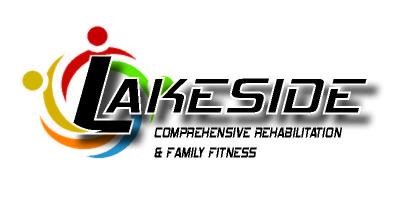 